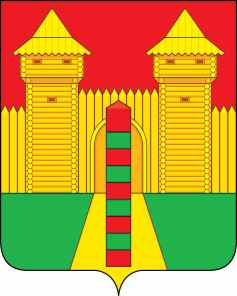 АДМИНИСТРАЦИЯ  МУНИЦИПАЛЬНОГО  ОБРАЗОВАНИЯ «ШУМЯЧСКИЙ   РАЙОН» СМОЛЕНСКОЙ  ОБЛАСТИПОСТАНОВЛЕНИЕот  07.09.2021г. № 375          п. ШумячиВ соответствии с Земельным кодексом Российской Федерации, решением Шумячского районного Совета депутатов от 01.02.2002 г. № 7 «Об управлении и распоряжении земельными участками, находящимися в государственной собственности и расположенными на территории муниципального образования «Шумячский район»  Смоленской области», на  основании  заявления  индивидуального предпринимателя А.Ю. Силаева от 03.08.2021г.Администрация муниципального образования «Шумячский район» Смоленской областиП О С Т А Н О В Л Я Е Т:                 1. Предоставить в аренду на срок 20 (двадцать) лет  индивидуальному предпринимателю Силаеву Алексею Юрьевичу  земельный участок из земель населенных пунктов с кадастровым номером 67:24:0190211:32, находящийся по адресу: Смоленская область, р-н Шумячский, п. Шумячи, ул. Советская, д. 71-а (далее – Участок), для  использования в целях – под магазин, общей площадью 306 кв.м.         2. Ограничения использования или обременения Участка: отсутствуют.На вышеуказанном Участке расположен:	- магазин, принадлежащий на праве собственности Силаеву Алексею Юрьевичу согласно выписки и Единого государственного реестра недвижимости об объекте недвижимости от 01.09.2021г. № КУВИ-002/2021 – 115363353.          3. Отделу экономики и комплексного развития Администрации муниципального образования «Шумячский район» Смоленской области подготовить проект договора аренды Участка. Глава муниципального  образования «Шумячский район»  Смоленской области                                              А.Н. ВасильевО предоставлении в аренду индивидуальному предпринимателю             А. Ю. Силаеву земельного участка, государственная собственность на который не разграничена 